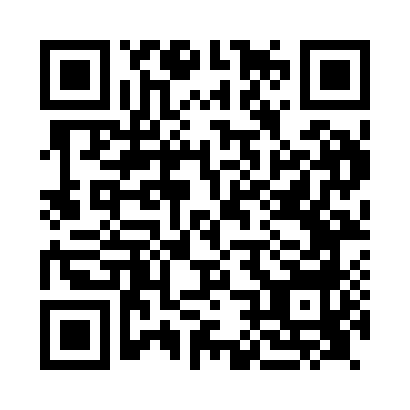 Prayer times for Chilcomb, Hampshire, UKWed 1 May 2024 - Fri 31 May 2024High Latitude Method: Angle Based RulePrayer Calculation Method: Islamic Society of North AmericaAsar Calculation Method: HanafiPrayer times provided by https://www.salahtimes.comDateDayFajrSunriseDhuhrAsrMaghribIsha1Wed3:435:381:026:098:2810:232Thu3:405:361:026:108:2910:253Fri3:375:341:026:118:3110:284Sat3:355:321:026:128:3210:305Sun3:325:301:026:138:3410:336Mon3:295:291:026:148:3610:367Tue3:265:271:026:158:3710:388Wed3:235:251:026:168:3910:419Thu3:215:241:026:178:4010:4410Fri3:185:221:016:178:4210:4711Sat3:155:201:016:188:4310:4912Sun3:125:191:016:198:4510:5213Mon3:105:171:016:208:4610:5414Tue3:095:161:016:218:4810:5515Wed3:085:141:016:228:4910:5616Thu3:075:131:016:238:5110:5617Fri3:075:121:016:248:5210:5718Sat3:065:101:026:248:5410:5819Sun3:055:091:026:258:5510:5820Mon3:055:081:026:268:5610:5921Tue3:045:061:026:278:5811:0022Wed3:045:051:026:288:5911:0123Thu3:035:041:026:289:0011:0124Fri3:035:031:026:299:0211:0225Sat3:025:021:026:309:0311:0326Sun3:025:011:026:319:0411:0327Mon3:015:001:026:319:0511:0428Tue3:014:591:026:329:0711:0529Wed3:004:581:036:339:0811:0530Thu3:004:571:036:339:0911:0631Fri3:004:561:036:349:1011:06